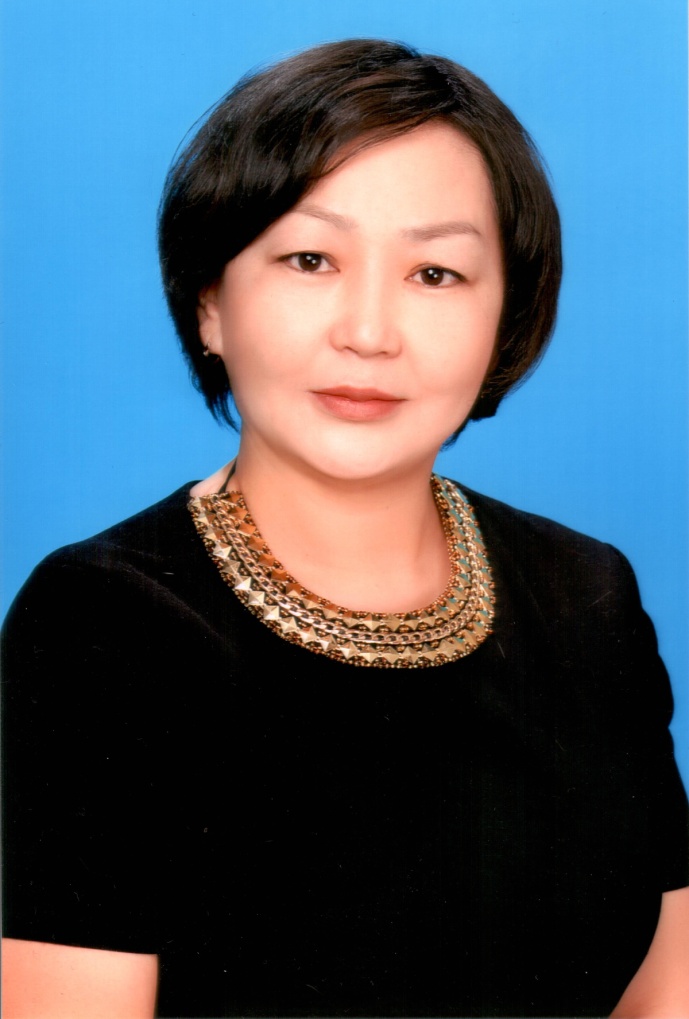 САМОЙЛОВА НАТАЛЬЯ НИКОЛАЕВНА,УЧИТЕЛЬ ФРАНЦУЗСКОГО ЯЗЫКАВЫСШЕЙ КВАЛИФИКАЦИОННОЙ КАТЕГОРИИМБОУ «СУНТАРСКАЯ ГИМНАЗИЯ»Образование: высшее, ФИЯ, ЯГУ, филолог, преподаватель французского и якутского языков и литературы (1996)Место работы: Муниципальное бюджетное общеобразовательное учреждение «Сунтарская гимназия», Сунтар, Сунтарский улус, Республика Саха (Якутия)Должность: учитель французского языка Стаж педагогической работы: 24 годаСтаж работы в данном учреждении: 10 летНаграды: Почетная грамота МО РС(Я), отличник образования Республики Саха (Якутия).